Delete  Administrator Account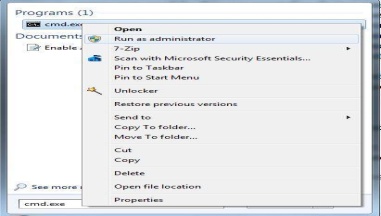 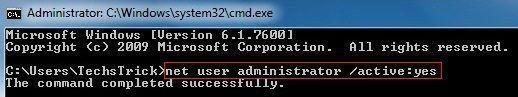 Search cmd.exe in start menu and run cmd.exe as administrator.
To enable Administrator account Type: net user administrator /active:yes
The command should execute successfully.Command line to disable this account: net user administrator /active:noStep 2 From Local Users and GroupsGo to control panel navigate to Administrative tools and computer management.
Expand the Local users and Groups arrow and select Users. Then, From the right pane, double-click on the Administrator. 
Un-check the "Account is disable" and it should be look like below. 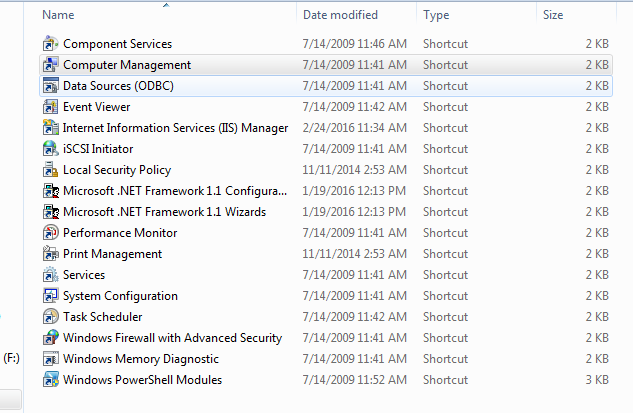 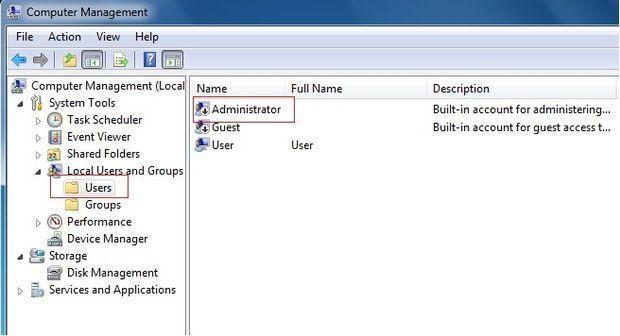 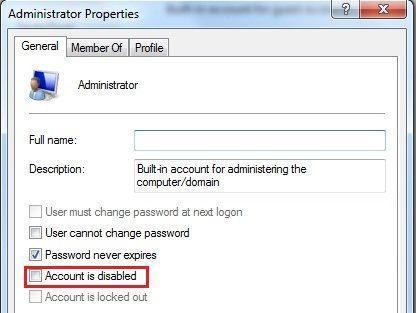 Type secpol.msc in start menu and run it as administrator.Break forgotten windows 7 passwordFirst time computer restart + f8 safe mode +command promdRun+cmd+net user administrator /active: yes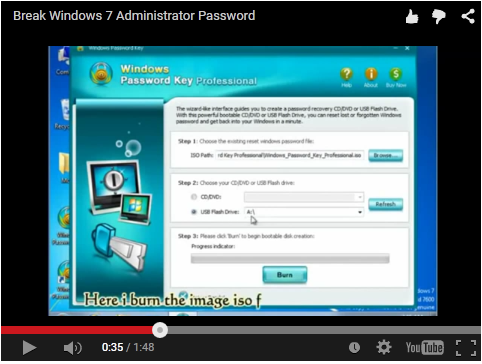 Change key board key layoutClick Start , type intl.cpl in the Start Search box, and then press ENTER. On the Keyboards and Language tab, click Change keyboards.ClickAdd.Expand the language that you want. For example, expand French (Canada).Expand Keyboard list, click to select the Canadian French check box, and then click OK.In the options, click View Layout to compare the layout with the actual keyboard.In the Default input language list, click French (Canada) – Canadian French, and then click OK two times.In the Regional and Language Options dialog box, click OK.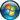 Microsoft key board layout creator 1.4 softwareRemovingDual Boot Setup---Run+msconfig + deletRunEnable/Disable Network interface via command line Get NIC list and index number:
wmic nic get name, indexEnable NIC with index number: (eg: 7)
wmic path win32_networkadapter where index=7 call enableDisable NIC with index number: (eg: 7)
wmic path win32_networkadapter where index=7 call disableMake a FTP ServerControl Panel + Program And Futures+Turn on windows futures on or off + internet information servicenow -- administrative tools +internet Information services(IIS)Manager now site+add FTP next ip address + +next+ +finish 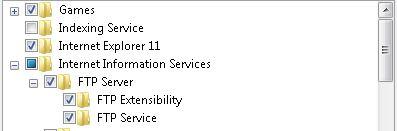 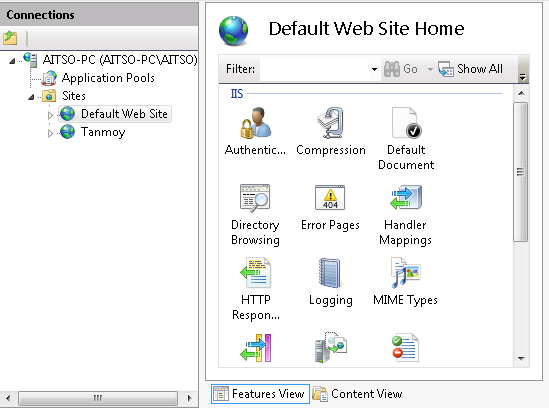 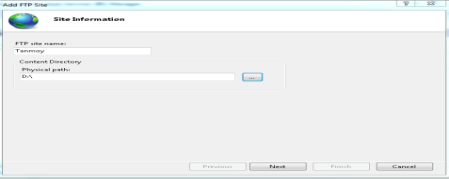 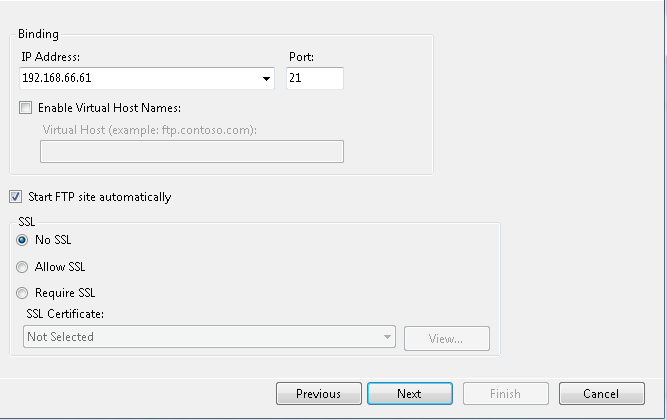 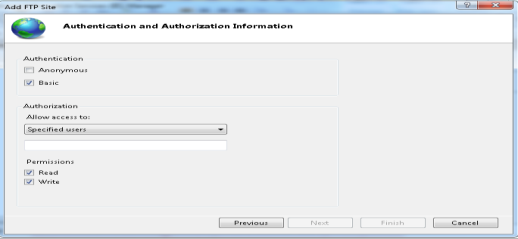 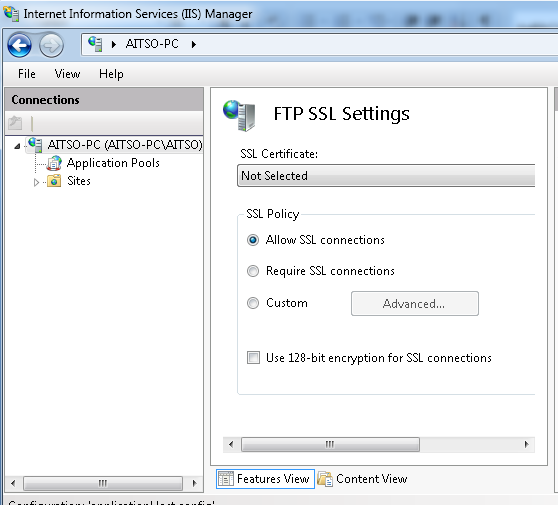 now control panel+ firewall+ allow a program or future thought  windows firewall+ finish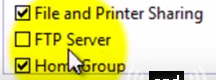 Windows shutdown ,restartcmd Shutdown Computer----Shutdown.exe -s -t 00 Restart Computer----Shutdown.exe -r -t 00Lock Workstation-----Rundll32.exe User32.dll,LockWorkStation Hibernate Computer-----rundll32.exe PowrProf.dll,SetSuspendStateSleep Computer------rundll32.exe powrprof.dll,SetSuspendState 0,1,0Delete‘Run’ History (using Regedit):Windows+R=RegeditNavigate to ‘HKEY_CURRENT_USER\Software\Microsoft\Windows\CurrentVersion\Explorer\RunMRU’Disable Windows Installer Gpedit.msc+administrative templates +windows components +windows installer +Prohibit user  Installs+Enable +Hide +aplly + PC Restart Block Windows Control Panel HKCU\Software\Microsoft\Windows\CurrentVersion\Policies\Explorernow delete no control Panelnownew+DWORD(32-bit) now Rename nocontrolpanelvalue 1 Disable /value 0 Enable + restart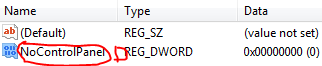 Delete Undeletable File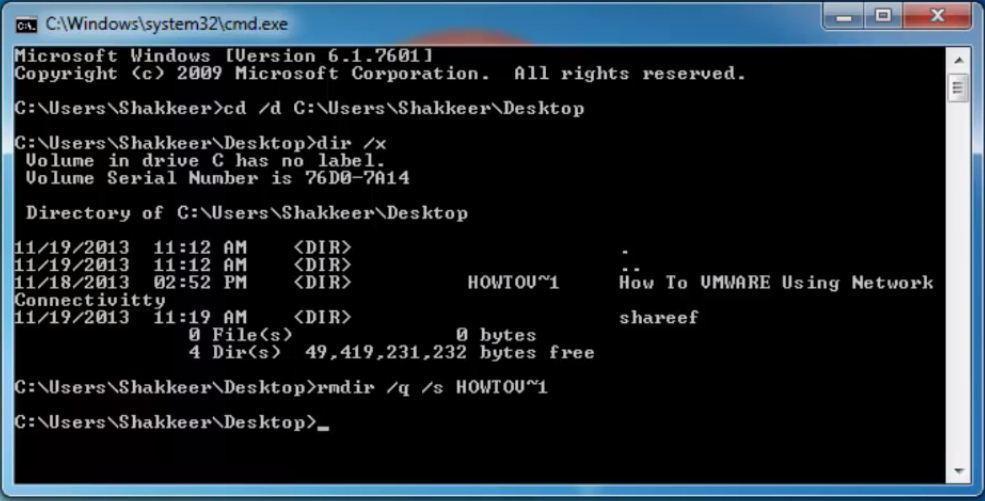 Windows Password Without Software NEW +Text File +Opencls@ECHO OFF title Folder Tanmoyif EXIST "HTG Locker" goto UNLOCK if NOT EXIST Tanmoygoto MDLOCKER :CONFIRMecho Are you sure you want to lock the folder(Y/N) set/p "cho=>" if %cho%==Y goto LOCK if %cho%==y goto LOCK if %cho%==n goto END if %cho%==N goto END echo Invalid choice. goto CONFIRM :LOCKrenTanmoy "HTG Locker" attrib +h +s "HTG Locker" echo Folder locked goto End :UNLOCKecho Enter password to unlock folder set/p "pass=>" if NOT %pass%== PASSWORD_GOES_HERE goto FAIL attrib -h -s "HTG Locker" ren "HTG Locker" Private echo Folder Unlocked successfully goto End :FAILecho Invalid password goto end :MDLOCKERmdTanmoyechoTanmoy created successfully goto End :EndNow save as Tanmoy.BAT +Enter  if NOT %pass%== Tanmoygoto FAIL Tanmoy password now Y Hide and N show Make Computer SpeedSearch +power option+power saver (radio baton)+exit   Cmd+msconfig=boot+advanceoption+number of proceessors(cheak baton) +2 +maximum memory (cheakbaton)enable 4096+ startup +need cheak baton (enable and disable) +apply okBlock Delete Permission-- Example folder +Properties+Security+Advance+Owner +Pc name +Apply+oknow  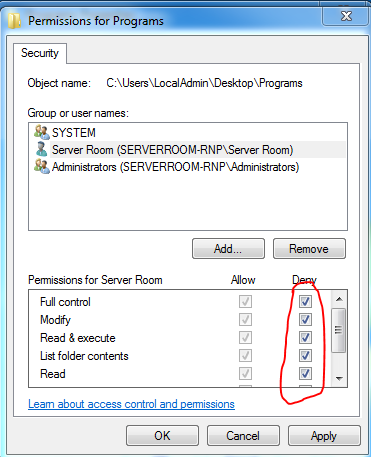 Remove Shortcut Virus From Pen Drive & SD Card Type in Command prompt :attrib -h -r -s /s /d I:\*.*Remove viruses Without Antivirus Using CMDattrib -a -s -r -h *.* /s /dNow select infected drive and type attrib -s -h *.* /s /d in the command and hit EnterNow type dir and press EnterIt will show content of this drive and check if there is an unusual .exe file or Autorun.inf file.   If you find any unusual file then rename it by typing Rename filename.extensionnewfilename. For example if you find Autorun.inf then type rename autorun.inf auto and press Enter.https://www.youtube.com/watch?v=zukiaiAbB4QDELETE LOG FILECommand prompt and type  cd\del *.log /a /s /q /fMake Computer Speed Part 2 Regedit +hkey local machin +system+currentcontrolset+sessionmanager+memory management +prefetchparameters   (outside) enablesuperfetch value 0Make Computer Speed Part 3My computer +manage + device manager (outside) disk drivers+ properties+policies + write-caching policy +enable   My computer + properties+ advance system satting +advaced +performance –setting+ enable /disable            Regedit+hkey current user + control panel +desktop(outside)+  manushowdelay+50   RENAME ADMINISTRATORStart->Control Panel->Administrative Tools -> Local Security Policy->Local Policies ->Security Options -> Select Account :  Rename Administrator Account ->Right Click-> Properties -> (Give any name ) ->Apply-> OKDISABLE USB PORTStart  -> Run  ->Regedit  ->Hkey Local Machine  -> System  -> Current Control Set -> Services -> USBSTOR -> Right Click on Start ->  Modify -> Give The Value Greater than 3APPLY STRONG PASSWD POLICYStart -> Control Panel -> Administrative Tools  -> Local SecurityPolicy -> Account Policies -> Password  Policy -> Change the value  as per your Requirement  -> Apply -> OKAPPLY ACCT LOCKOUT POLICYStart -> Control Panel -> Administrative Tools  -> Local Security Policy -> Account Policies -> Account Lock Out  Policy -> Change the value as per your Requirement  -> Apply -> OKCONFIGURE AUDIT POLICIESStart -> Control Panel -> Administrative Tools  -> Local Security Policy -> Local Policies -> Audit  Policy -> Change the value as per your Requirement  -> Apply -> OKBlock Firefox DownloadTools+add-ons+search …write public fox blocksite +install +restart firefox tools +add ons+extensions (outside) public fox1.10.1-signed options General all enable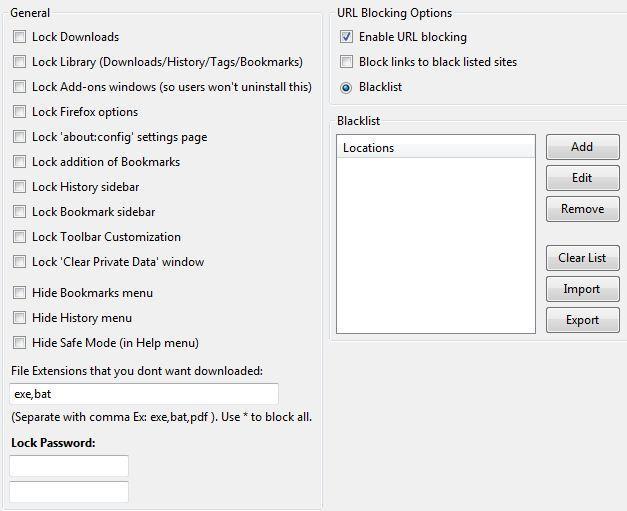 Block FirefoxWebsideTools+add-ons+search …write blocksite +install +restart firefoxagain tools +add ons+extensions (outside) blocksiteoptions authentication enable new password add  webside name +ok+ok  ..and don’t open the selected website Firefox Run FasterFirefox+properties +shortcut +target +"C:\Program Files\Mozilla Firefox\firefox.exe" /prefetch:1Why Youtube Buffering is Slowstart + search option write administrative tools +Windows Firewall with Advanced Security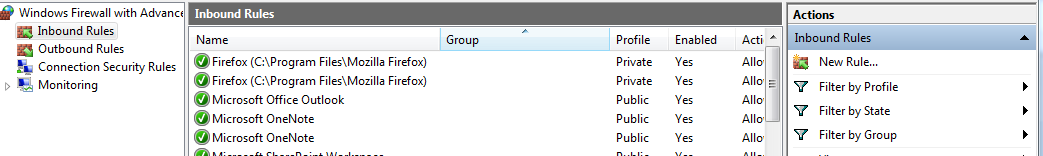 New roles + custom + next + all program + next + next + which remote ip address does this  rule apply to +these ip address  + add + 206.111.1.0/16 + next + block the connection + next + next name  writeyoutube + finishedDon’t run specified Windows applicationsgpedit.msc+User Configuration +Administrative Templates+System+Don’t run specified Windows applications+enable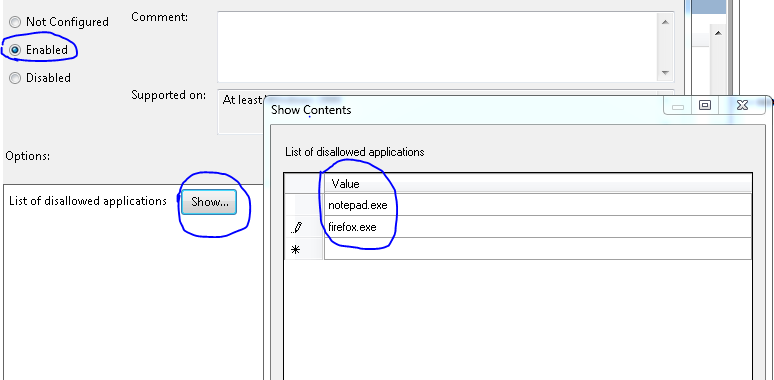 Restrict Programs from being installed via Registry EditorHKEY_CURRENT_USER\Software\Microsoft\Windows\Current Version\Policies\Explorer-right click-new createDWORD(32-bit)-renameDisallowRun value 1 nowrename DisallowRun now rename example paint value data nowrun+explorer.exe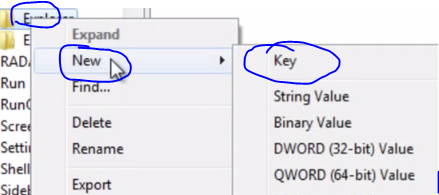 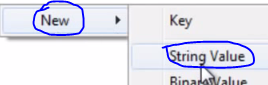 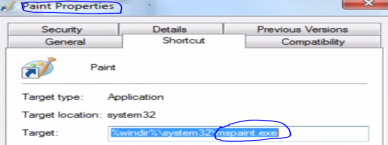 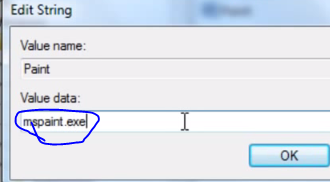 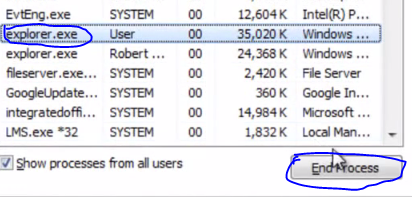 Clear Past Notification Icons In Windows 7 Regedit+HKEY_CURRENT_USER\Software\Classes\Local Settings\Software\Microsoft\Windows\CurrentVersion\TrayNotify now right click Export on save on desktop now delete  now run + explorer.exe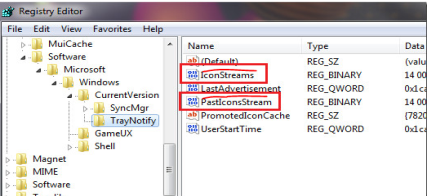 Enable or Disable Balloon Notifications Using Group PolicyGpedit.msc + User Configuration, Administrative Templates, then click/tap on Start Menu and Taskbar +double click/tap on Turn off all balloon notifications+To Enable Balloon Notifications+To Disable Balloon Notifications+Not Configured or Disabled+Close the Local Group Policy Editor.GPEdit.msc Windows 8.1 Missing linkhttps://docs.google.com/uc?export=dow...At First Install gpedit.msc Software now  C Drive + windows + sysWOW64+groupPolicy copyand minimize now C Drive +Windows+ Sysdem32 paste groupPolicyNow copy groupPolicyuser and paste Windows+ Sysdem32. Now C Drive + windows + sysWOW64+ipmi+gpedit.msc copyand paste Windows+ Sysdem32  nowWindows+R= gpedit.mscokkksSpeed up your Internet Connection for Windows 7,8,8.1,10
My ComputerRightclickProperties Advance System Setting +system protection +++Write Restore +oknow Navigate to "HKEY_LOCAL_MACHINE\SOFTWARE\Microsoft\Windows\CurrentVersion\ new  now Rename +MaxConnectionsPerServer value 16 Againnew+DWORD(32-bit)value +Rename MaxConnectionsPer1_0Servervalue 16 Close Registry Editor  now  windows+r =gpedit.msc +Computer Configuration+ Administrative Templates+network+QoS Packet Scheduler+Double click on Limit reservable bandwidth and Disable it.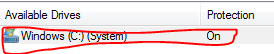 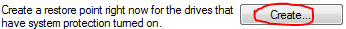 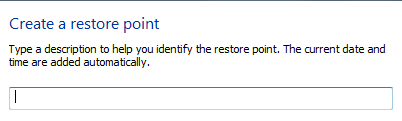 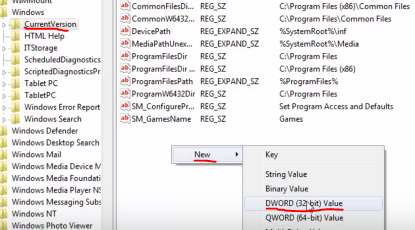 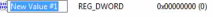 Double your Internet Speed using CMDOpen cmd as administrator+ cd/+ netshinttcp show global+netshinttcp set global chimney=enabled + netshinttcp set global autotuninglevel=normal + netshinttcp set global congestionprovider=ctcp    netsh interface tcp show heuristics  netsh interface tcp set heuristics disabled HOW TO DELETE LOG FILE command prompt and type cd\del *.log /a /s /q /fHow to creat a laptop wifi hotspot Netshwlan show driversNetshwlan set hostednetwork mode=allow ssid=tanmoy key=password Netshwlan start hostednetworkDelete a Write Protected File or Undeletable Files or VirusCmd Cd/ Clshttps://www.youtube.com/watch?v=aukJzEVKVeo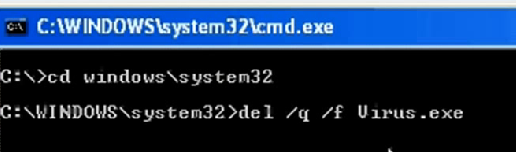 Cannot Delete a Folder or FileCd / d C:\Users\Aitso\DocumentsDir/x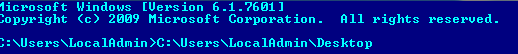 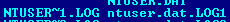 Rmdir /q /s savedg~1Shut Down Services FasterHKEY_LOCAL_MACHINE\SYSTEM\CurrentControlSet\Control and double-click the string WaitToKillServiceTimeout on the right-hand side. Change the value from 12000 to 2000 and click OK. Services will now be shut down after 2 secondsUse Basic CommandsCd/+dir +cd users+cdlocaladmin+dir+cddesktop+mdtanmoymdফোল্ডার বানানোর জন্য + rdtanmoy+rd folder delete korerjonno+mdtestfolder (folder create korlumekon create etc.testfile.txt )+copy testfile.txt testfolder (for file copy )+cd testfolder+dir+cd+ del testfile.txt +https://www.youtube.com/watch?v=MNwErTxfkUA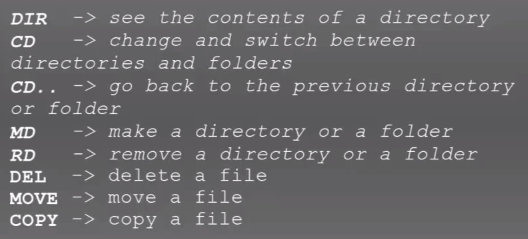 Windows 8enable classic Start Menu without any additional software 1st library +Open New Library+ Rename Start+ Properties +add+ folder name likthehobe%HOMEDRIVE%\ProgramData\Microsoft\Windows\Start Menu\+ again add+ Folder name likthehobe%HOMEDRIVE%%HOMEPATH%\AppData\Roaming\Microsoft\Windows\Start Menu\+apply nowekon new toolbar a giya library start select koradithehobe .ekonei symbol ta diyadrakkora sob asbe.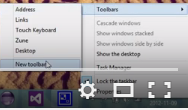 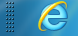 Windows 8 Start Button Download link  … 1st/ http://www.classicshell.net/downloads/2ndhttps://code.google.com/archive/p/power8/downloadsTorrent Download Link---  https://kat.cr/https://torrentz.eu/Block Cmdgpedit.msc+User Configuration +Administrative Templates + System +Prevent access to Command Prompt +Enabledwindows + Run =gpupdate /force then Update https://www.youtube.com/watch?v=B49eJS0G0G4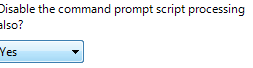 Block RegeideGpedit.msc + User Configuration +Administrative Templates+ System +Prevent access to Registry editing tools + Enabled windows + Run =gpupdate /force then Update Block SpecifyProgramGpedit.msc + User Configuration +Administrative Templates+ System+ Don’t Run specified Windows applications +Enabled+  + Example windows + Run =gpupdate /force then Update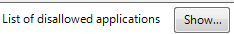 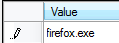 Block Windows Control PanelGpedit.msc + User Configuration +Administrative Templates+Control Panel + Prohibit  access to Control Panel +Enable      windows + Run =gpupdate /force then UpdateBlock Windows Desktop Gpedit.msc + User Configuration +Administrative Templates+Desktop+Hide and Disable all Items on the Destop +Enable Block C Drive Gpedit.msc + User Configuration +Administrative Templates+Windows Components + Windows Explorer + Prevent access to drivers From my computer +Enable +windows + Run =gpupdate /force then Update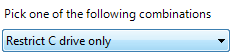 Remove write protection from USB Flash driveCmd+Diskpart+List disk+Select disk 1+attributes disk+attributes disk clear readonly +attributes disk set readonly +exit https://www.youtube.com/watch?v=wgpNJX-yEek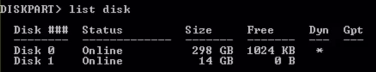 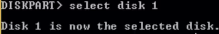 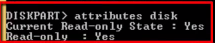 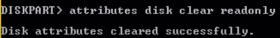 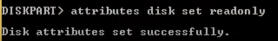 Windows is not genuineCmd+ SLMGR -REARM +exitMake/Remove USB Storage Devices as Read Only Cmd+regedit+HKEY_LOCAL_MACHINE\SYSTEM\CurrentControlSet\Controlekon control erupor Write click kora Export korthehobe desktop a      Now control write clicknew+keyrename StorageDevicePoliciesnow new +DWORD(32-bit) Value                   renameWriteProtectnow value 1 enable 0 disable             https://www.youtube.com/watch?v=YAVwYZ2vx5csandeepsingh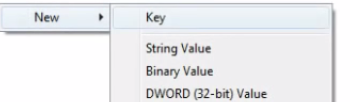 How to Disable/Enable Folder OptionsGroup Policy window please navigate to User Configuration ->Administrative Templates ->Windows Components -> Windows Explorer  and open Removes the Folder Options menu item fromthe Tools menu ++Enable      Rule 2Windows+R=RegeditNavigate to ‘HKEY_CURRENT_USER\Software\Microsoft\Windows\CurrentVersion\Explorer\policies/explorer/ outside new clickCreate +value 1 enable 0 disable 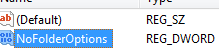 how to disable run commandGpedit.msc + User Configuration +Administrative Templates+Startmanu and Taskber+Remove Run Manu for Start menu + Enable HOW TO DISABLE SEARCH HISTORYNavigate to User Configuration \ Administrative Templates \ Windows Components \ Windows Explorer then double click on “Turn off display of recent search entries in the Windows Explorer search box”.Disable Windows SearchUser Configuration > Administrative Templates > Start Menu & Taskbar > Remove Search link from Start Menu Ensure that Remove Search link from Start Menu is Disabled or Not Configured.Format Drive Commandformat s: /y /q /fs:NTFSGet Multiple  Desktop https://technet.microsoft.com/en-us/sysinternals/cc817881How to remove bios password 1st time download the Cmos password recovery tools 5.0 (free)and cut the paste c drive 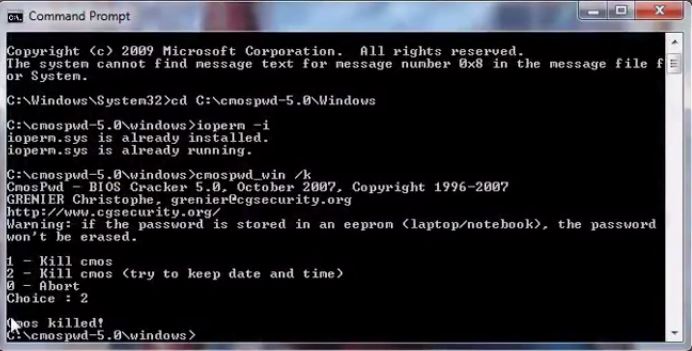 Fast Firefox        about:config search  Pipelining  true add ons+ FasterfoxCmd Codes  telnet towel.blinkenlights.nl Start Button Wrong Work  Troubleshooting suggestion only......Right click at Start button > select Command Prompt (Admin) > at the flashing prompt, copy/paste this.....
sfc /scannow 
> press Enter.now cmd powershell Enter type Get-AppXPackage -AllUsers | Foreach {Add-AppxPackage -DisableDevelopmentMode -Register "$($_.InstallLocation)\AppXManifest.xml"} now Dism /Online /Cleanup-Image /ScanHealthHow to find wifi password https://www.youtube.com/watch?v=4oJcHWC4hWo&nohtml5=False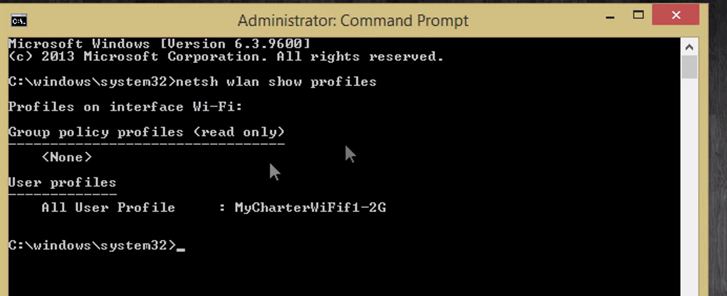 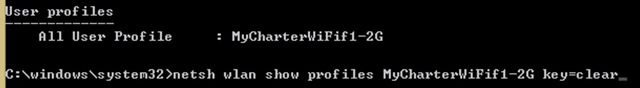 Block Sharing Option on Windows Gpedit.msc + Local Computer Policy/User Configuration/ Administrative Templates/ Windows Components/ and Network Sharing.  In the details pane, double-click Prevent users from sharing files within their profile. To enable the Group Policy setting, and disable the user's ability to share files, click Enabled.Excel Font Color Alt+H+F+C  Fill Color Alt+H+HChecking file system in Crun the command fsutil dirty query C: then the command to disable chkdsk from scanning the C: drive would be:   chkntfs /x c: next chkntfs /x c: d: now download Download Autocheck Boot Exclude.bat  regedit + HKEY_LOCAL_MACHINE\SYSTEM\CurrentControlSet\Control\Session Manager 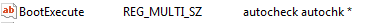 this would modify the registry entry to “autocheck autochk /k:C *”.Enable or Disable OSK Via Registry Windows Key and press “R” to bring up the “Run” dialog. Type “regedit“, then press “Enter“.HKLM SOFTWARE Microsoft Windows CurrentVersion Authentication  LogonUI  Open “ShowTabletKeyboard” and set it to “1” to enable it. Set it to “0” to disable it.Remote Shutdown netstat –n   shutdown –I Commandipconfig /allIP Configuration (Display Connection Configuration)ipconfig /displaydnsIP Configuration (Display DNS Cache Contents)ipconfig /flushdnsIP Configuration (Delete DNS Cache Contents)   ipconfig /releaseIP Configuration (Release All Connections)ipconfig /renewIP Configuration (Renew All Connections) ipconfig /registerdnsIP Configuration (Refreshes DHCP & Re-Registers DNS)ipconfig /showclassidIP Configuration (Display DHCP Class ID)ipconfig /setclassidIP Configuration (Modifies DHCP Class ID)System File Checker=sfc /scanno  Tasklist=tasklistTasklist –svc   Tracert=tracertCommand powercfg.cpl  Power Configuration  appwiz.cpl   Program and Features timedate.cpl   Date and Time Properties   desk.cpl  Display - Screen Resolution    mmsys.cpl  Sound Properties (Multimedia System Settings)  wscui.cpl  Security Center (Windows Security Center UI) sysdm.cplSystem Properties firewall.cpl   Windows Firewall  c: Explorer C: Drive regedit Registry Editor services.msc Windows Services (local) taskmgr Task Manager msconfig System Configuration mstsc Remote Desktop (Microsoft Terminal Services) logoff Log Off Windows (without confirmation!) calc Calculator  notepad   NotepadMicrosoft System Configurations
devmgmt.msc Device Management compmgmt.msc Computer Management diskmgmt.msc Disk Partition Manager gpedit.msc Group Policy Editor secpol.msc Local Security Policy Settings lusrmgr.msc Local User and Groups perfmon.msc Performance Monitor fsmgmt.msc Shared Folders (File Sharing Management)
Other Windows Toolsshrpubw  Create a shared folder Wizard dxdiag Direct X Troubleshooter cleanmgr Clean Manager magnify Windows Magnifier osk On Screen Keyboard msinfo32 System Information sndvol Volume Control winver Windows Version comp Compare Files  label Volume Serial  fsquirt Bluetooth Transfer Wizard verifier Driver Verifier Utility sigverif File Signature Verification Tool  joy.cpl Game Controllers eudcedit Private Characters EditorApplications (if installed)photoshop  Adobe Photoshop   ccleaner  Ccleaner  chrome Chrome  excel  Microsoft Excel  access Microsoft Access  powerpnt  Microsoft Powerpoint winword Microsoft Word wmplayer Windows Media Player write Wordpad  mspaint PaintEXE Directly executable program (MSDOS)
(EIGRP) Enhanced Interior Gateway Routing Protocol  BAT Bulk Administrative ToolFix: A referral was returned from the server ErrorGpedit.msc+Computer Configuration > Windows Settings > Security Settings > Local Policies > Security Options. Look at the right pane and double click at “User Account Control: Only elevate executables that are signed and validated” policy, Change the security setting to Disabled and click OK.Remove Shutdown and Restart Buttons In Windows 7Local Group Policy Editor navigate to User Configuration \ Administrative Templates \ Start Menu and Taskbar and double click on Remove and prevent access to the Shut Down, Restart, Sleep, and Hibernate commands +enableLock The TaskbarLocal Group Policy Editor navigate to User Configuration \ Administrative Templates \ Start Menu and Taskbar and double click on Lock The Taskbar+ enable Lock the Start MenuStart > Run > Regedit> HKEY_CURRENT_USER > Software > Microsoft > Windows > CurrentVersion > Policies> Click on the Edit menu > New > Key> Name it as "Explorer" Select the Key Click on the Edit menu > New > DWORD Value 32 bits. Name this value as "NoChangeStartMenu" and set it's value to "1"gpedit.msc/ User Configuration > Administrative Templates > Start Menu and Taskbar/ In the right pane, navigate to "Prevent changes to Taskbar and Start Menu Settings.enableEnable or disable right-click context menus in ExplorerUser Configuration > Administrative Templates > Windows Components/windows Explorer / Remove File Explorer’s default context menu/enable 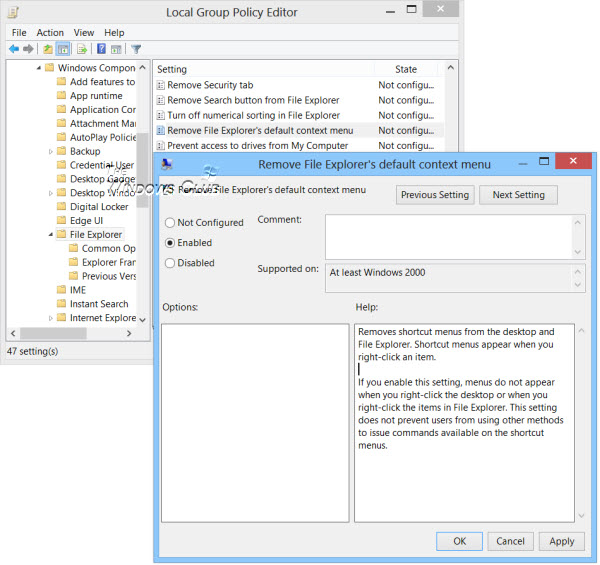 Using Registry EditorHKEY_CURRENT_USER\Software\Microsoft\Windows\CurrentVersion\Policies\Explorer  Right-click in the right pane and create a new 32-Bit DWORD value and name it NoViewContextMenu. Giving it a value of 1 will disable context menu in File Explorer. To re-enable context menu, give it a value 0 or delete NoViewContextMenu.High Contrast  Shift+ Alt+ Print Scm  Windows Version  windows key + Pause Break POEPower Over Ethernet   PPP (Point-to-Point Protocol) Over Ethernet